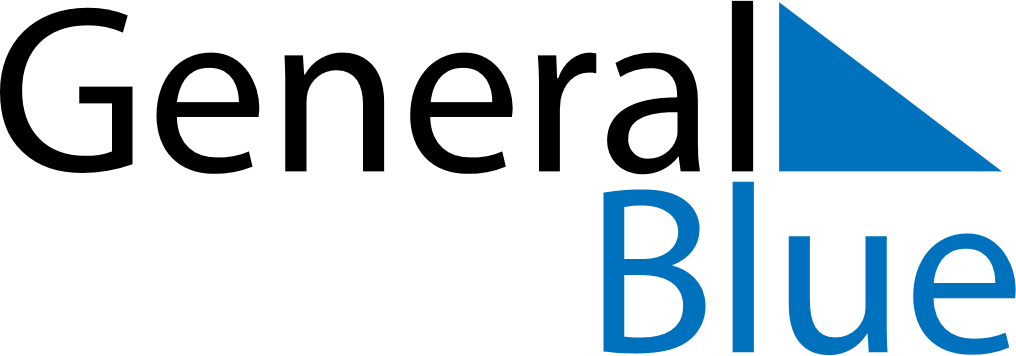 April 2020April 2020April 2020New ZealandNew ZealandMondayTuesdayWednesdayThursdayFridaySaturdaySunday123456789101112Good FridayEaster Sunday13141516171819Easter Monday20212223242526ANZAC Day27282930ANZAC Day (substitute day)